РОССИЙСКАЯ ФЕДЕРАЦИЯ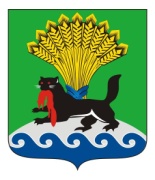 ИРКУТСКАЯ ОБЛАСТЬИРКУТСКОЕ РАЙОННОЕ МУНИЦИПАЛЬНОЕ ОБРАЗОВАНИЕАДМИНИСТРАЦИЯПОСТАНОВЛЕНИЕот «__11__»_______06_____ 2019 г.	                                                       №_____296_____О признании утратившим силу постановления администрации Иркутского районного муниципального образования от 26.12.2018 № 614 «Об утверждении Положения об антитеррористической комиссии Иркутского районного муниципального образования, регламента антитеррористической комиссии Иркутского районного муниципального образования и ее состава».В целях приведения в соответствие с законодательством, руководствуясь Федеральными законами от 06.03.2006 № 35-ФЗ «О противодействии терроризму», от 18.04.2018 № 82-ФЗ «О внесении изменений в статьи 5 и 5.1 Федерального закона «О противодействии терроризму», Указом Президента Российской Федерации от 15.02.2006 № 116 «О мерах по противодействию терроризму», Регламентом антитеррористической комиссии муниципального образования Иркутской области, Положением об антитеррористической комиссии муниципального образования Иркутской области, Составом антитеррористической комиссии муниципального образования Иркутской области, утвержденными Председателем антитеррористической комиссии Иркутской области 28.08.2018, статьями 39, 45, 54 Устава Иркутского районного муниципального образования, администрация Иркутского районного муниципального образования: ПОСТАНОВЛЯЕТ:Признать утратившим силу постановление администрации Иркутскогорайонного муниципального образования от 26.12.2018 № 614 «Об утверждении Положения об антитеррористической комиссии Иркутского районного муниципального образования, регламента антитеррористической комиссии Иркутского районного муниципального образования и ее состава».Отделу по организации делопроизводства и работе с обращениями граждан организационно-контрольного управления администрации Иркутского районного муниципального образования внести в оригинал постановления администрации Иркутского районного муниципального образования от 26.12.2018 № 614 «Об утверждении Положения об антитеррористической комиссии Иркутского районного муниципального образования, регламента антитеррористической комиссии Иркутского районного муниципального образования и ее состава» информацию о признании утратившим силу.Настоящее постановление опубликовать в газете «Ангарские огни» и разместить на официальном сайте Иркутского районного муниципального образования в информационно-телекоммуникационной сети «Интернет»: www.irkraion.ru.Контроль за исполнением настоящего постановления оставляю за собой.